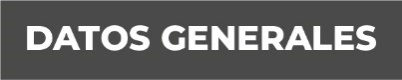 Nombre Martha Alejandra Hernández QuezadaGrado de Escolaridad Licenciatura en DerechoCédula Profesional 11181737Teléfono de Oficina Correo Electrónico Formación Académica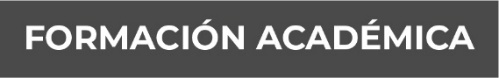 2011-2015Universidad del Valle de Orizaba, (UNIVO)OrizabaLicenciatura en Derecho.Febrero 2015- julio 2015Universidad del Valle de Orizaba, (UNIVO)OrizabaDiplomado en Juicios Orales Trayectoria Profesional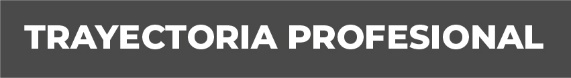 ●Septiembre del 2017, a Diciembre del año 2019.Socia del Despacho Jurídico García y Asociados Abogados Penalistas, ●Julio 2021 a septiembre 2022(fecha actual)Fiscal Quinta de la Sub Unidad Integral de Procuración de Justicia del XVII Distrito Judicial en Boca del Rio, Veracruz, de la Fiscalía General del Estado de Veracruz de Ignacio de la Llave. Cono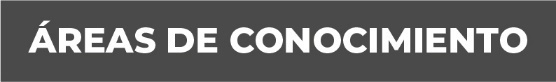 Derecho PenalDerecho Procesal PenalDerecho ConstitucionalDerecho AdministrativoDerecho CivilAmparo